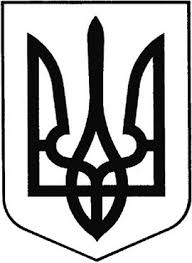                      ГРEБІНКІВСЬКА СEЛИЩНА РАДА                   Білоцeрківського району Київської області                           ВИКОНАВЧИЙ КОМІТЕТ                                   Р О З П О Р Я Д Ж Е Н Н Явід 27 лютого 2022 року              смт Гребінки                           №16-ОДПро створення оперативного штабу координаціїдій Гребінківської селищної територіальної громадиБілоцерківського району Київської області з органами виконавчої влади, військово-цивільними адміністраціями, іншими органами місцевого самоврядування, підприємствами, установами та організаціями із запровадження та здійснення заходів правового режиму воєнного стану на території Гребінківської селищної ради Білоцерківського району Київської областіВідповідно до Указу Президента України «Про введення воєнного стану в Україні» від 24 лютого 2022 року № 64/2022, Кодексу цивільного захисту України, статей 8 та 9 Закону України «Про правовий режим воєнного стану», п. 3 ч. 5 ст. 3, ч.3 ст. 4 , п. 1 ч. 5 ст. 4, ст. 8 , ст. 14, ст. 23, 25 Закону України «Про основи національного спротиву», пунктів 1,14,19,20 частини 4 статті 42 Закону України «Про місцеве самоврядування в Україні», Положення «Про добровольчі формування територіальних громад» від 29.12.2021 року № 1449, з метою координації дій Гребінківської селищної ради, органів виконавчої влади усіх рівнів, місцевого самоврядування, військово – цивільними адміністраціями, підприємствами, установами, організаціями із запровадження та здійснення заходів правового режиму воєнного стану на території Гребінківської селищної ради Білоцерківського району Київської області ЗОБОВЯЗУЮ:Створити оперативний штаб координації дій Гребінківської селищної ради Білоцерківського району Київської області з органами виконавчої влади, військово – цивільними адміністраціями , іншими органами місцевого самоврядування, підприємствами, установами та організаціями   із запровадження та здійснення заходів правового режиму воєнного стану на території Гребінківської селищної ради Білоцерківського району Київської області.Затвердити персональний склад оперативного штабу, згідно додатку.Начальнику відділу загально-організаційної роботи та управління персоналом апарату виконавчого комітету Гребінківської селищної ради ТИХОНЕНКО Олені Володимирівні забезпечити розміщення інформації про дане розпорядження на офіційному сайті Гребінківської селищної ради.Контроль за виконанням цього розпорядження залишаю за собою.Селищний голова                                                   Роман ЗАСУХА